КОНКУРСНА ДОКУМЕНТАЦИЈАОПШТИНСКА УПРАВА ОСЕЧИНА  НАБАВКА РАЧУНАРАЈАВНА НАБАКА МАЛЕ ВРЕДНОСТИ, ДОБРАбр.404-49/2019Конкурсна документација има 24. стране Децембар 2019.годинеНа основу чл. 39. и 61. Закона о јавним набавкама („Сл. гласник РС” бр. 124/2012, 14/2015 и 68/2015 - у даљем тексту: Закон), Правилника о обавезним елементима конкурсне документације у поступцима јавних набавки и начину доказивања испуњености услова („Сл. гласник РС” бр. 86/2015 и 41/2019), Одлуке о покретању поступка јавне набавке ЈН МВ број 404-49/2019,  од 20.12.2019. године и Решења о именовању комисије, деловодни број Решења: 404-49/2019, припремљена је:КОНКУРСНА ДОКУМЕНТАЦИЈАза јавну набавку мале вредности добара– набавка рачунара  бр. 404-49/2019Конкурсна документација садржи:I ОПШТИ ПОДАЦИ О ЈАВНОЈ НАБАВЦИ1. Подаци о наручиоцуНаручилац: Општинска управа ОсечинаАдреса: Карађорђева број 78Интернет страница: www.osecina.com2. Врста поступка јавне набавкеПредметна јавна набавка се спроводи у поступку јавне набавке мале вредности у складу са Законом и подзаконским актима којима се уређују јавне набавке.3. Предмет јавне набавкеПредмет јавне набавке мале вредности бр. 404-49/2019, су добра – Набавка рачунара.4. Контакт Лице за контакт: Милан Урошевић , Милан ПетровићE – mail  адреса: soosecina@mts.rsII ПОДАЦИ О ПРЕДМЕТУ ЈАВНЕ НАБАВКЕ1. Предмет јавне набавкеПредмет јавне набавке ЈН МВ бр. 404-49/2019, су добра –– Набавка  рачунара. Ознака из општег речника набавке:   30213000- персонални рачунарIII ВРСТА, ТЕХНИЧКЕ КАРАКТЕРИСТИКЕ, КВАЛИТЕТ, КОЛИЧИНА И ОПИС ДОБАРА, РОК И МЕСТО ИСПОРУКЕ ДОБАРАKoličina: 11 komadaРок испоруке: 15 данаМесто испоруке добара: Општинска управа Осечина, ул. Карађорђева број 78  Осечина.IV  УСЛОВИ ЗА УЧЕШЋЕ У ПОСТУПКУ ЈАВНЕ НАБАВКЕ ИЗ ЧЛ. 75. И 76. ЗАКОНА И УПУТСТВО КАКО СЕ ДОКАЗУЈЕ ИСПУЊЕНОСТ ТИХ УСЛОВАУСЛОВИ ЗА УЧЕШЋЕ У ПОСТУПКУ ЈАВНЕ НАБАВКЕ ИЗ ЧЛ. 75. И 76. ЗАКОНАПраво на учешће у поступку предметне јавне набавке има понуђач који испуњава обавезне услове за учешће у поступку јавне набавке дефинисане чл. 75. Закона, и то:Да је регистрован код надлежног органа, односно уписан у одговарајући регистар (чл. 75. ст. 1. тач. 1) Закона);Да он и његов законски заступник није осуђиван за неко од кривичних дела као члан организоване криминалне групе, да није осуђиван за кривична дела против привреде, кривична дела против животне средине, кривично дело примања или давања мита, кривично дело преваре (чл. 75. ст. 1. тач. 2) Закона);Да је измирио доспеле порезе, доприносе и друге јавне дажбине у складу са прописима Републике Србије или стране државе када има седиште на њеној територији (чл. 75. ст. 1. тач. 4) Закона);Понуђач је дужан да при састављању понуде изричито наведе да је поштовао обавезе које произлазе из важећих прописа о заштити на раду, запошљавању и условима рада, заштити животне средине, као и да нама забрану обављања делатности која је на снази у време подношења понуде (чл. 75. ст. 2. Закона).Додатни услови Неопходно је да Понуђач достави потврду о произвођачкој гаранцији за сву понуђену опрему. Доказ: Потврда произвођача опреме или локалне канцеларије произвођача опреме (за територију Републике Србије) којом се потврђује да је захтевани гарантни период подржан од стане произвођача опреме. Потврда се односи на сву понуђену опрему, мора бити насловљена на Наручиоца, да гласи на понуђача, а са позивом на јавну набавку. Потврда се мора односити на територију Р. Србије.Неопходно је да Понуђач достави потврду произвођача да понуђени рачунар задовољава захтеване сертификате/стандарде уз тачно навођење сертификата/стандарда које понуђени рачунар задовољава. Доказ: Потврда произвођача рачунара  којом се потврђује да понуђени рачунар задовољава захтеване сертификате/стандарде. Потврда мора бити насловљена на Наручиоца са позивом на јавну набавку, а да гласи на понуђача.Неопходно је да Понуђач достави техничку спецификацију произвођача, а сва техничка документација (опис производа, датасхеет-ови и сл.) као и наведене потврде могу бити достављене на енглеском језику. Достављена техничка документација мора недвосмислено показивати да понуђена добра у потпуности одговарају свим минималним техничким захтевима.УПУТСТВО КАКО СЕ ДОКАЗУЈЕ ИСПУЊЕНОСТ УСЛОВАИспуњеност обавезних услова за учешће у поступку предметне јавне набавке, у складу са чл. 77. став 4. Закона, понуђач доказује достављањем Изјаве (Образац изјаве понуђача, дат је у поглављу IV одељак 3.), којом под пуном материјалном и кривичном одговорношћу потврђује да испуњава услове за учешће у поступку јавне набавке из чл. 75. Закона, дефинисане овом конкурсном документацијом.Изјава мора да буде потписана од стране овлашћеног лица понуђача и оверена печатом. Уколико Изјаву потписује лице које није уписано у регистар као лице овлашћено за заступање, потребно је уз понуду доставити овлашћење за потписивање.Уколико понуду подноси група понуђача, Изјава мора бити потписана од стране овлашћеног лица сваког понуђача из групе понуђача и оверена печатом. Уколико понуђач подноси понуду са подизвођачем, понуђач је дужан да достави Изјаву подизвођача (Образац изјаве подизвођача, дат је у поглављу IV одељак 3.), потписану од стране овлашћеног лица подизвођача и оверену печатом. Наручилац може пре доношења одлуке о додели уговора да тражи од понуђача, чија је понуда оцењена као најповољнија, да достави на увид оригинал или оверену копију свих или појединих доказа о испуњености услова.Ако понуђач у остављеном примереном року, који не може бити краћи од 5 дана, не достави на увид оригинал или оверену копију тражених доказа, наручилац ће његову понуду одбити као неприхватљиву.Понуђач није дужан да доставља на увид доказе који су јавно доступни на интернет страницама надлежних органа.Понуђач је дужан да без одлагања писмено обавести наручиоца о било којој промени у вези са испуњеношћу услова из поступка јавне набавке, која наступи до доношења одлуке, односно закључења уговора, односно током важења уговора о јавној набавци и да је документује на прописани начин.3. ОБРАЗАЦ ИЗЈАВЕ О ИСПУЊАВАЊУ УСЛОВА ИЗ ЧЛ. 75.  ЗАКОНАИЗЈАВА ПОНУЂАЧАО ИСПУЊАВАЊУ УСЛОВА ИЗ ЧЛ. 75. ЗАКОНА У ПОСТУПКУ ЈАВНЕНАБАВКЕ МАЛЕ ВРЕДНОСТИУ складу са чланом 77. став 4. Закона, под пуном материјалном и кривичном одговорношћу, као заступник понуђача, дајем следећуИ З Ј А В УПонуђач  _____________________________________________[навести назив понуђача] у поступку јавне набавке  – Набавка рачунара, ЈН МВ бр. 404-49/2019, испуњава све услове из чл. 75. Закона, односно услове дефинисане конкурсном документацијом за предметну јавну набавку, и то:Понуђач је регистрован код надлежног органа, односно уписан у одговарајући регистар;Понуђач и његов законски заступник нису осуђивани за неко од кривичних дела као члан организоване криминалне групе, да није осуђиван за кривична дела против привреде, кривична дела против животне средине, кривично дело примања или давања мита, кривично дело преваре;Понуђач је измирио доспеле порезе, доприносе и друге јавне дажбине у складу са прописима Републике Србије (или стране државе када има седиште на њеној територији);Понуђач је поштовао обавезе које произлазе из важећих прописа о заштити на раду, запошљавању и условима рада, заштити животне средине и да нема забрану обављања делатности која је на снази у време подношења понуде;Место:_____________                                                            Понуђач:Датум:_____________                         М.П.                     _____________________                                                        Напомена: Уколико понуду подноси група понуђача, Изјава мора бити потписана од стране овлашћеног лица сваког понуђача из групе понуђача и оверена печатом. ИЗЈАВА ПОДИЗВОЂАЧАО ИСПУЊАВАЊУ УСЛОВА ИЗ ЧЛ. 75. ЗАКОНА У ПОСТУПКУ ЈАВНЕНАБАВКЕ МАЛЕ ВРЕДНОСТИУ складу са чланом 77. став 4. Закона, под пуном материјалном и кривичном одговорношћу, као заступник подизвођача, дајем следећуИ З Ј А В УПодизвођач____________________________________________[навести назив подизвођача] у поступку јавне набавке, Набавка рачунара, ЈН МВ бр. 404-49/2019, испуњава све услове из чл. 75. Закона, односно услове дефинисане конкурсном документацијом за предметну јавну набавку, и то:Подизвођач је регистрован код надлежног органа, односно уписан у одговарајући регистар;Подизвођач и његов законски заступник нису осуђивани за неко од кривичних дела као члан организоване криминалне групе, да није осуђиван за кривична дела против привреде, кривична дела против животне средине, кривично дело примања или давања мита, кривично дело преваре;Подизвођач је измирио доспеле порезе, доприносе и друге јавне дажбине у складу са прописима Републике Србије (или стране државе када има седиште на њеној територији).Место:_____________                                                            Подизвођач:Датум:_____________                         М.П.                     _____________________                                                        Уколико понуђач подноси понуду са подизвођачем, Изјава мора бити потписана од стране овлашћеног лица подизвођача и оверена печатом. V УПУТСТВО ПОНУЂАЧИМА КАКО ДА САЧИНЕ ПОНУДУ1. ПОДАЦИ О ЈЕЗИКУ НА КОЈЕМ ПОНУДА МОРА ДА БУДЕ САСТАВЉЕНАПонуђач подноси понуду на српском језику.2. НАЧИН НА КОЈИ ПОНУДА МОРА ДА БУДЕ САЧИЊЕНАПонуђач понуду подноси непосредно или путем поште у затвореној коверти или кутији, затворену на начин да се приликом отварања понуда може са сигурношћу утврдити да се први пут отвара. На полеђини коверте или на кутији навести назив и адресу понуђача. У случају да понуду подноси група понуђача, на коверти је потребно назначити да се ради о групи понуђача и навести називе и адресу свих учесника у заједничкој понуди.Понуду доставити на адресу: Општинска управа Осечина, ул. Карађорђева број 78 14253 Осечина, са назнаком: ,,Понуда за јавну набавку– Набавка  рачунара, ЈН МВ бр. 404-49/2019, - НЕ ОТВАРАТИ”. Понуда се сматра благовременом уколико је примљена од стране наручиоца до 30.12.2019. године до 13,00 часова.    Наручилац ће, по пријему одређене понуде, на коверти, односно кутији у којој се понуда налази, обележити време пријема и евидентирати број и датум понуде према редоследу приспећа. Уколико је понуда достављена непосредно наручилац ће понуђачу предати потврду пријема понуде. У потврди о пријему наручилац ће навести датум и сат пријема понуде. Понуда коју наручилац није примио у року одређеном за подношење понуда, односно која је примљена по истеку дана и сата до којег се могу понуде подносити, сматраће се неблаговременом.  Понуда мора да садржи:- Образац понуде – попуњен,потписан и печатом оверен;- Образац изјаве о испуњавању услова из члана 75. Закона за понуђача - попуњен, потписан и печатом оверен;- Образац изјаве о испуњавању услова из члана 75. Закона за сваког члана заједничке понуде – попуњен, потписа и печатом оверен, уколико понуду подноси група грађана;- Образац изјаве о испуњавању услова из члана 75. Закона за подизвођача-  попуњен, потписа и печатом оверен, уколико понуђач делимично извршење набавке поверава подизвођачу;- Споразум којим се понуђачи из групе међусобно и према наручиоцу обавезују на извршење јавне набавке, потписан и оверен од стране свих учесника у заједничкој понуди, уколико понуду подноси група понуђача;- Образац изјаве о независној понуди – попуњен, потписан и печатом оверен;- Модел уговора – попуњен, потписан и печатом оверен.Отварање понуда обавиће  30.12.2019. године  у просторијама Општинске управе са почетком у 13:30 часова.3.  ПОНУДА СА ВАРИЈАНТАМАПодношење понуде са варијантама није дозвољено.4. НАЧИН ИЗМЕНЕ, ДОПУНЕ И ОПОЗИВА ПОНУДЕУ року за подношење понуде понуђач може да измени, допуни или опозове своју понуду на начин који је одређен за подношење понуде.Понуђач је дужан да јасно назначи који део понуде мења односно која документа накнадно доставља. Измену, допуну или опозив понуде треба доставити на адресу: Општинска управа Осечина, управа ул. Карађорђева број 78 14253 Осечина,  са назнаком:„Измена понуде за јавну набавку– Набавка рачунара, ЈН МВ бр. 404-49/2019, - НЕ ОТВАРАТИ” или„Допуна понуде за јавну набавку – Набавка рачунара, ЈН МВ бр. 404-49/2019, НЕ ОТВАРАТИ”  или„Опозив понуде за јавну набавку– Набавка  рачунара, ЈН МВ бр.404-49/2019, - НЕ ОТВАРАТИ” - НЕ ОТВАРАТИ”  или„Измена и допуна понуде за јавну набавку– Набавка рачунара, ЈН МВ бр. 404-49/2019, - НЕ ОТВАРАТИ” - НЕ ОТВАРАТИ”.На полеђини коверте или на кутији навести назив и адресу понуђача. У случају да понуду подноси група понуђача, на коверти је потребно назначити да се ради о групи понуђача и навести називе и адресу свих учесника у заједничкој понуди.По истеку рока за подношење понуда понуђач не може да повуче нити да мења своју понуду.Коминикација се одвија писаним путем   преко писарнице наручиоца.5. УЧЕСТВОВАЊЕ У ЗАЈЕДНИЧКОЈ ПОНУДИ ИЛИ КАО ПОДИЗВОЂАЧ Понуђач може да поднесе само једну понуду. Понуђач који је самостално поднео понуду не може истовремено да учествује у заједничкој понуди или као подизвођач, нити исто лице може учествовати у више заједничких понуда.У Обрасцу понуде (поглавље VI), понуђач наводи на који начин подноси понуду, односно да ли подноси понуду самостално, или као заједничку понуду, или подноси понуду са подизвођачем.6. ПОНУДА СА ПОДИЗВОЂАЧЕМУколико понуђач подноси понуду са подизвођачем дужан је да у Обрасцу понуде (поглавље VI) наведе да понуду подноси са подизвођачем, проценат укупне вредности набавке који ће поверити подизвођачу,  а који не може бити већи од 50%, као и део предмета набавке који ће извршити преко подизвођача. Понуђач у Обрасцу понуде наводи назив и седиште подизвођача, уколико ће делимично извршење набавке поверити подизвођачу. Уколико уговор о јавној набавци буде закључен између наручиоца и понуђача који подноси понуду са подизвођачем, тај подизвођач ће бити наведен и у уговору о јавној набавци. Понуђач је дужан да за подизвођаче достави доказе о испуњености услова који су наведени у поглављу IV конкурсне документације, у складу са упутством како се доказује испуњеност услова (Образац изјаве из поглаваља IV одељак 3.).Понуђач у потпуности одговара наручиоцу за извршење обавеза из поступка јавне набавке, односно извршење уговорних обавеза, без обзира на број подизвођача. Понуђач је дужан да наручиоцу, на његов захтев, омогући приступ код подизвођача, ради утврђивања испуњености тражених услова.7. ЗАЈЕДНИЧКА ПОНУДАПонуду може поднети група понуђача.Уколико понуду подноси група понуђача, саставни део заједничке понуде мора бити споразум којим се понуђачи из групе међусобно и према наручиоцу обавезују на извршење јавне набавке, а који обавезно садржи податке из члана 81. ст. 4. тач. 1) и 2) Закона и то податке о: члану групе који ће бити носилац посла, односно који ће поднети понуду и који ће заступати групу понуђача пред наручиоцем, понуђачу који ће у име групе понуђача потписати уговор, понуђачу који ће издати рачун, рачуну на који ће бити извршено плаћање, обавезама сваког од понуђача из групе понуђача за извршење уговора.Група понуђача је дужна да достави све доказе о испуњености услова који су наведени у поглављу IV конкурсне документације, у складу са упутством како се доказује испуњеност услова (Образац изјаве из поглаваља IV одељак 3.).Понуђачи из групе понуђача одговарају неограничено солидарно према наручиоцу. Задруга може поднети понуду самостално, у своје име, а за рачун задругара или заједничку понуду у име задругара.Ако задруга подноси понуду у своје име за обавезе из поступка јавне набавке и уговора о јавној набавци одговара задруга и задругари у складу са законом.Ако задруга подноси заједничку понуду у име задругара за обавезе из поступка јавне набавке и уговора о јавној набавци неограничено солидарно одговарају задругари.8. НАЧИН И УСЛОВИ ПЛАЋАЊА, ГАРАНТНИ РОК, КАО И ДРУГЕ ОКОЛНОСТИ ОД КОЈИХ ЗАВИСИ ПРИХВАТЉИВОСТ  ПОНУДЕ8.1. Захтеви у погледу начина, рока и услова плаћања. У складу са чл. 4. Закона о роковима измирења новчаних обавеза у комерцијалним трансакцијама („Сл. Гласник РС“ бр.119/2012), Услове плаћања навести у понуди. 8.2. Захтев у погледу рока испоруке добара:Рок и место ипорукеРок испоруке добара -  не дужи од 15 дана од дана потписивања уговора,  на адресу Наручиоца.Место испоруке – Општинска  управа Осечина, Карађорђева број. 78, Осечина 8.3. Захтев у погледу рока важења понудеРок важења понуде не може бити краћи од 30 дана од дана отварања понуда.У случају истека рока важења понуде, наручилац је дужан да у писаном облику затражи од понуђача продужење рока важења понуде.Понуђач који прихвати захтев за продужење рока важења понуде на може мењати понуду.9. ВАЛУТА И НАЧИН НА КОЈИ МОРА ДА БУДЕ НАВЕДЕНА И ИЗРАЖЕНА ЦЕНА У ПОНУДИЦена мора бити исказана у динарима, са и без пореза на додату вредност, са урачунатим свим трошковима које понуђач има у реализацији предметне јавне набавке, с тим да ће се за оцену понуде узимати у обзир цена без пореза на додату вредност.У цену је урачунато: цена предмета јавне набавке и испорука на адресу наручиоца.Цена је фиксна и не може се мењати. Ако је у понуди исказана неуобичајено ниска цена, наручилац ће поступити у складу са чланом 92. Закона.Ако понуђена цена укључује увозну царину и друге дажбине, понуђач је дужан да тај део одвојено искаже у динарима. 10. ПОДАЦИ О ДРЖАВНОМ ОРГАНУ ИЛИ ОРГАНИЗАЦИЈИ, ОДНОСНО ОРГАНУ ИЛИ СЛУЖБИ ТЕРИТОРИЈАЛНЕ АУТОНОМИЈЕ  ИЛИ ЛОКАЛНЕ САМОУПРАВЕ ГДЕ СЕ МОГУ БЛАГОВРЕМЕНО ДОБИТИ ИСПРАВНИ ПОДАЦИ О ПОРЕСКИМ ОБАВЕЗАМА, ЗАШТИТИ ЖИВОТНЕ СРЕДИНЕ, ЗАШТИТИ ПРИ ЗАПОШЉАВАЊУ, УСЛОВИМА РАДА И СЛ., А КОЈИ СУ ВЕЗАНИ ЗА ИЗВРШЕЊЕ УГОВОРА О ЈАВНОЈ НАБАВЦИ Подаци о пореским обавезама се могу добити у Пореској управи, Министарства финансија и привреде.Подаци о заштити животне средине се могу добити у Агенцији за заштиту животне средине и у Министарству енергетике, развоја и заштите животне средине.Подаци о заштити при запошљавању и условима рада се могу добити у Министарству рада, запошљавања и социјалне политике.11. ЗАШТИТА ПОВЕРЉИВОСТИ ПОДАТАКА КОЈЕ НАРУЧИЛАЦ СТАВЉА ПОНУЂАЧИМА НА РАСПОЛАГАЊЕ, УКЉУЧУЈУЋИ И ЊИХОВЕ ПОДИЗВОЂАЧЕ Предметна набавка не садржи поверљиве информације које наручилац ставља на располагање.12. ДОДАТНЕ ИНФОРМАЦИЈЕ ИЛИ ПОЈАШЊЕЊА У ВЕЗИ СА ПРИПРЕМАЊЕМ ПОНУДЕЗаинтересовано лице може, у писаном облику путем поште на адресу наручиоца,  тражити од наручиоца додатне информације или појашњења у вези са припремањем понуде, најкасније 5 дана пре истека рока за подношење понуде. Наручилац ће заинтересованом лицу у року од 3 (три) дана од дана пријема захтева за додатним информацијама или појашњењима конкурсне документације, одговор доставити у писаном облику и истовремено ће ту информацију објавити на Порталу јавних набавки и на својој интернет страници. Додатне информације или појашњења упућују се са напоменом „Захтев за додатним информацијама или појашњењима конкурсне документације, ЈН бр. 404-49/2019.Ако наручилац измени или допуни конкурсну документацију 8 или мање дана пре истека рока за подношење понуда, дужан је да продужи рок за подношење понуда и објави обавештење о продужењу рока за подношење понуда. По истеку рока предвиђеног за подношење понуда наручилац не може да мења нити да допуњује конкурсну документацију. Тражење додатних информација или појашњења у вези са припремањем понуде телефоном није дозвољено. Комуникација у поступку јавне набавке врши се искључиво на начин одређен чланом 20. Закона.13. ДОДАТНА ОБЈАШЊЕЊА ОД ПОНУЂАЧА ПОСЛЕ ОТВАРАЊА ПОНУДА И КОНТРОЛА КОД ПОНУЂАЧА ОДНОСНО ЊЕГОВОГ ПОДИЗВОЂАЧА После отварања понуда наручилац може приликом стручне оцене понуда да у писаном облику захтева од понуђача додатна објашњења која ће му помоћи при прегледу, вредновању и упоређивању понуда, а може да врши контролу (увид) код понуђача, односно његовог подизвођача (члан 93. Закона). Уколико наручилац оцени да су потребна додатна објашњења или је потребно извршити контролу (увид) код понуђача, односно његовог подизвођача, наручилац ће понуђачу оставити примерени рок да поступи по позиву наручиоца, односно да омогући наручиоцу контролу (увид) код понуђача, као и код његовог подизвођача. Наручилац може уз сагласност понуђача да изврши исправке рачунских грешака уочених приликом разматрања понуде по окончаном поступку отварања. У случају разлике између јединичне и укупне цене, меродавна је јединична цена.Ако се понуђач не сагласи са исправком рачунских грешака, наручилац ће његову понуду одбити као неприхватљиву. 14. ВРСТА КРИТЕРИЈУМА ЗА ДОДЕЛУ УГОВОРА:Избор најповољније понуде ће се извршити применом критеријума „Најнижа понуђена цена“. 15. ЕЛЕМЕНТИ КРИТЕРИЈУМА НА ОСНОВУ КОЈИХ ЋЕ НАРУЧИЛАЦ ИЗВРШИТИ ДОДЕЛУ УГОВОРА У СИТУАЦИЈИ КАДА ПОСТОЈЕ ДВЕ ИЛИ ВИШЕ ПОНУДА СА ЈЕДНАКИМ БРОЈЕМ ПОНДЕРА ИЛИ ИСТОМ ПОНУЂЕНОМ ЦЕНОМ Уколико две или више понуда имају исту најнижу понуђену цену, као најповољнија биће изабрана понуда оног понуђача који је понудио краћи рок испоруке.16. ПОШТОВАЊЕ ОБАВЕЗА КОЈЕ ПРОИЗИЛАЗЕ ИЗ ВАЖЕЋИХ ПРОПИСА Понуђач је дужан да у оквиру своје понуде достави изјаву дату под кривичном и материјалном одговорношћу да је поштовао све обавезе које произилазе из важећих прописа о заштити на раду, запошљавању и условима рада, заштити животне средине, као и да гарантује да је ималац права интелектуалне својине.  (Образац изјаве из поглавља IV одељак 3.). 17. НАЧИН И РОК ЗА ПОДНОШЕЊЕ ЗАХТЕВА ЗА ЗАШТИТУ ПРАВА ПОНУЂАЧА Захтев за заштиту права 	Захтев за заштиту права може да поднесе понуђач односно заинтересовано лице који има интерес за доделу уговора у предметном поступку јавне набавке и који је претрпео или би могао да претрпи штету због поступања наручиоца противно одредбама овог закона.		Захтев за заштиту права може се поднети у току целог поступка јавне набавке, против сваке радње наручиоца. 	Захтев за заштиту права којим се оспорава врста поступка, садржина позива за подношење понуда или конкурсне документације сматраће се благовременим ако је примљен од стране наручиоца најкасније седам дана пре истека рока за подношење понуда, без обзира на начин достављања и уколико је подносилац захтева у складу са чланом 63. став 2.  Закона указао наручиоцу на евентуалне недостатке и неправилности, а наручилац исте није отклонио.		Захтев за заштиту права којим се оспоравају радње које наручилац предузме пре истека рока за подношење понуда, а након истека рока из става три ове тачке, сматраће се благовременим уколико је поднет најкасније до истека рока за подношење понуда. 	После доношења одлуке о додели уговора, односно одлуке о обустави поступка рок за подношење захтева за заштиту права је 5 дана од  дана објављивања одлуке на Порталу јавних набавки.		Подносилац захтева за заштиту права је дужан да на рачун буџета Републике Србије уплати таксу у износу прописаном чланом 156.ЗЈН. 	Као доказ о уплати таксе  у смислу члана 151. став 1. тачка 6) ЗЈН прихватиће се:1. Потврда о извршеној уплати таксе из члана 156. ЗЈН која садржи следеће елементе:„ Подносилац захтева за заштиту права је дужан да на одређени рачун буџета РС уплати таксу у износу од 60.000 динара ако се захтев за заштиту права подноси након отварања понуда.Као доказ о уплати таксе, у смислу члана 151. став 1. тачка 6) ЗЈН, прихватиће се: 1. Потврда о извршеној уплати таксе из члана 156. ЗЈН која садржи следеће елементе: (1) да буде издата од стране банке и да садржи печат банке; (2) да представља доказ о извршеној уплати таксе, што значи да потврда мора да садржи податак да је налог за уплату таксе, односно налог за пренос средстава реализован, као и датум извршења налога. * Републичка комисија може да изврши увид у одговарајући извод евиденционог рачуна достављеног од стране Министарства финансија – Управе за трезор и на тај начин додатно провери чињеницу да ли је налог за пренос реализован. (3) износ таксе из члана 156. ЗЈН чија се уплата врши; (4) број рачуна: 840-30678845-06; (5) шифру плаћања: 153 или 253; (6) позив на број: подаци о броју или ознаци јавне набавке поводом које се подноси захтев за заштиту права; (7) сврха: ЗЗП; назив наручиоца; број или ознака јавне набавке поводом које се подноси захтев за заштиту права; (8) корисник: буџет Републике Србије; (9) назив уплатиоца, односно назив подносиоца захтева за заштиту права за којег је извршена уплата таксе; (10) потпис овлашћеног лица банке.“2. Налог за уплату, први примерак, оверан потписом овлашћеног лица или печатом банке или поште, који садржи све друге елементе из потврде о извршеној уплати таксе наведене под тачком 1.	Захтев за заштиту права подноси се наручиоцу непосредно или путем поште, а копија истовремено доставља Републичкој комисији.18. РОК У КОЈЕМ ЋЕ УГОВОР БИТИ ЗАКЉУЧЕНУговор о јавној набавци ће бити закључен са понуђачем којем је додељен уговор у року од 8 дана од дана протека рока за подношење захтева за заштиту права из члана 149. Закона. У случају да је поднета само једна понуда наручилац може закључити уговор пре истека рока за подношење захтева за заштиту права, у складу са чланом 112. став 2. тачка 5) Закона. VI ОБРАЗАЦ ПОНУДЕПонуда бр ________________ од __________________ за јавну набавку– Набавка рачунара, ЈН МВ бр. 404-49/2019,1)ОПШТИ ПОДАЦИ О ПОНУЂАЧУ2) ПОНУДУ ПОДНОСИ: Напомена: заокружити начин подношења понуде и уписати податке о подизвођачу, уколико се понуда подноси са подизвођачем, односно податке о свим учесницима заједничке понуде, уколико понуду подноси група понуђача3) ПОДАЦИ О ПОДИЗВОЂАЧУ Напомена: Табелу „Подаци о подизвођачу“ попуњавају само они понуђачи који подносе  понуду са подизвођачем, а уколико има већи број подизвођача од места предвиђених у табели, потребно је да се наведени образац копира у довољном броју примерака, да се попуни и достави за сваког подизвођача.4) ПОДАЦИ О УЧЕСНИКУ  У ЗАЈЕДНИЧКОЈ ПОНУДИНапомена: Табелу „Подаци о учеснику у заједничкој понуди“ попуњавају само они понуђачи који подносе заједничку понуду, а уколико има већи број учесника у заједничкој понуди од места предвиђених у табели, потребно је да се наведени образац копира у довољном броју примерака, да се попуни и достави за сваког понуђача који је учесник у заједничкој понуди.СПЕЦИФИКАЦИЈА ПОНУДЕУкупно без ПДВ-а:__________________________ПДВ:______________________________________Укупно са ПДВ-ом___________________________                                                                        Начин и рок плаћања____________________________________________________Гарантни рок за опрему и радове ___________________( минимум две године)Сервисирање_____________________ ( у ком року се врши сервисирање) ( Доставити спецификацију поправки која спада у сервис рачунара, обезбедити заменски уређај  до завршетка рекламације)Рок испоруке_______________ (маx 15 дана од дана потписивања уговора)Број понуде: ___________Датум: ______________.Напомене: Образац понуде понуђач мора да попуни, овери печатом и потпише, чиме потврђује да су тачни подаци који су у обрасцу понуде наведени. Уколико понуђачи подносе заједничку понуду, група понуђача може да се определи да образац понуде потписују и печатом оверавају сви понуђачи из групе понуђача или група понуђача може да одреди једног понуђача из групе који ће попунити, потписати и печатом оверити образац понудеДатум 					              Понуђач    М. П. _____________________________			______________________________VII МОДЕЛ УГОВОРАУговор о набавци -куповини сервера, рачунара и рачунарске опремеЗакључен између:1. Општинска управа Осечина, Осечина,  ул. Карађорђева број 78,  матични  број:07256230,  текући  рачун број:  840-78640-15, ПИБ:101598037, телефон/факс: 014/451-158,  коју заступа Начелник Општинске  управе Милан Урошевић  (у даљем тексту: Купац) 	и2. __________________________, __________, ул. ____________, матични број: ______________, текући рачун број: ___________________, банка: ____________, ПИБ: ________________, телефон: __________, факс: _______, кога заступа директор _________________ (у даљем тексту: Продавац)._____________________________________________________________________________________________________________________________________                  (попунити уколико Понуђач наступа са подизвођачем или групом понуђача)Уговорне стране сагласно констатују:- да је Наручилац, у складу са чланом 39. и 53. Закона о јавним набавкама („Службени гласник РС“ број 124/12, 14/15 и 68/15), на основу Одлуке о покретању поступка број _________________ од _____________године  и Позива за достављање понуда, спровео поступак јавне набавке мале вредности број  ЈН МВ бр. 404-49/2019,- да је Понуђач ___________________, _________, ул. ________________, доставио Понуду број ____ од ___.2019. године, заведену под бројем: _________/2019 од ________.2019. године, која се налази у прилогу и саставни је део овог уговора;- да Понуда  број ______ од _____.2019. године од понуђача, заведена под бројем _____________ у потпуности испуњава услове из позива за достављање понуда и конкурсне документације и налази се у прилогу;- да је Наручилац, у складу са чланом 108. Закона о јавним набавкама („Службени гласник РС“ број 124/12, 14/15 и 68/15) и Одлуком о додели уговора број: _______ од _______.2019. године, као најприхватљивију понуду изабрао понуду понуђача ____________________________, _______, ул. ___________.(наведене констатације попуњава Наручилац)Члан 1.	Предмет овог уговора је набавка добара –  набавка рачунара, (у даљем тексту: добра) према датим ценама и количинама: *(биће преузето из обрасца понуде)Члан 2.	Укупна уговорена вредност добара из члана 1. овог уговора износи _____________динара (словима_______________________________________ динара, без ПДВ-а, односно ____________________ динара са ПДВ-ом). (попуњава понуђач),	Порез на додату вредност плаћа Купац.	Цена је дата на паритету франко седиште наручиоца.Члан 3.	Продавац се обавезује да за рачун Купца испоручи добра из члана 1. овог уговора, као и да обезбеди истовар у  просторије Општинске управе у свему и под условима из конкурсне документације и прихваћене понуде.	Продавац се обавезује да добра из члана 1. овог уговора испоручи Купцу у оригиналном паковању са приложеном оригиналном произвођачком декларацијом уз свако паковање. 	Продавац се обавезује да добра из члана 1. овог уговора испоручи у року од ________ дана (попуњава понуђач), рачунајући од дана обострано потписаног уговора на локацији Купца .Члан 4.	Продавац се обавезује да испоручи добра одговарајућег квалитета.	Квалитативну и квантитативну примопредају добара из члана 1. овог уговора врше представници уговорних страна, који записнички констатују испоруку добара.	Уколико представник Купца приликом примопредаје добара констатује да испорука неког добра не одговара уговореном добру, односно у случају утврђених недостатака у квалитету и обиму добара, дужан је да одбије потписивање записника, а о констатованом стању сачињава Записник о рекламацији који потписују овлашћено лице Продавца и представник Купца 	У случају рекламације, Продавац је дужан да у року од 3 (три) дана, од дана сачињавања Записника о рекламацији испоручи нова добра одговарајућег квалитета или замени добро на коме је утврђен недостатак новим, а уколико то не учини Купац има право на једнострани раскид уговора и накнаду штете. 	Сматраће се да је Продавац предао уговорена добра, односно извршио испоруку добара даном потписивања Записника о примопредаји добара и отпремнице од стране овлашћених представника уговорних страна. Члан 5.	Купац се обавезује да плати испоручена добра Продавцу у року од _________ дана (попуњава понуђач) од дана пријема исправног рачуна Продавца, уз коју ће бити приложене оверене отпремнице о количини и врсти испоручених добара и записник којим се верификује квантитет и квалитет испоручених добара.   		Обавеза је Продавца да рачун достави на адреси на којој је извршио испоруку предметних добара.Члан 6.                  Гарантни рок за понуђено добро подразумева гаранцију за исправност и не може бити краћи од рока који даје произвођач у декларацији, а тече од дана потписивања записника о извршеној испоруци.	Продавац се обавезује да врши сервис у гарантном року и то на адреси Купца, с тим у вези је дужан да обезбеди нормално функционисање сервера, рачунара и рачунарске опреме и да увек када је то могуће обезбеди заменски уређај док траје поступак рекламације.Члан 7.	Уговорне стране су сагласне да уколико једна од уговорних страна не изврши обавезе и ако их не изврши на уговорени начин и у уговореним роковима, друга уговорна страна има право да једнострано раскине уговор због неиспуњења.Члан 8.	За све што није регулисано овим уговором примењиваће се одредбе Закона о облигационим односима, као и други прописи који регулишу ову материју.Члан 9.                   За евентуалне спорове по овом уговору, уговорне стране уговарају надлежност Привредног суда у Ваљеву.Члан 10.                  Овај уговор ступа на снагу даном потписивања обе уговорне стране.Члан 11.                  Овај уговор закључен је у 4 (четири)  истоветна примерка, од којих свака страна задржава по 2 (два) примерка.          НАРУЧИЛАЦ                                                                               ПОНУЂАЧ    ОПШТИНСКА УПРАВА                                                                   начелник Општинске управе                                                               _____________________                                                       _________________________Милан УрошевићНапомена: Овај модел уговора представља садржину уговора који ће бити закључен са изабраним понуђачем, као и да ће наручилац, ако понуђач без оправданих разлога одбије да закључи уговор о јавној набавци, након што му је уговор додељен, Управи за јавне набавке доставити доказ негативне рефренце, односно исправу о реализованом средству обезбеђења испуњења обавеза у поступку јавне набавке.VIII ОБРАЗАЦ ТРОШКОВА ПРИПРЕМЕ ПОНУДЕУ складу са чланом 88. став 1. Закона, понуђач__________________________ [навести назив понуђача], доставља укупан износ и структуру трошкова припремања понуде, како следи у табели:Трошкове припреме и подношења понуде сноси искључиво понуђач и не може тражити од наручиоца накнаду трошкова.Ако је поступак јавне набавке обустављен из разлога који су на страни наручиоца, наручилац је дужан да понуђачу надокнади трошкове израде узорка или модела, ако су израђени у складу са техничким спецификацијама наручиоца и трошкове прибављања средства обезбеђења, под условом да је понуђач тражио накнаду тих трошкова у својој понуди.Напомена: достављање овог обрасца није обавезноIX  ОБРАЗАЦ ИЗЈАВЕ О НЕЗАВИСНОЈ ПОНУДИУ складу са чланом 26. Закона, ________________________________________,                                                                             (Назив понуђача)даје: ИЗЈАВУ О НЕЗАВИСНОЈ ПОНУДИПод пуном материјалном и кривичном одговорношћу потврђујем да сам понуду у поступку јавне набавке: Набавка рачунара, ЈН МВ бр. 404-49/2019, поднео независно, без договора са другим понуђачима или заинтересованим лицима.Напомена: у случају постојања основане сумње у истинитост изјаве о независној понуди, наручулац ће одмах обавестити организацију надлежну за заштиту конкуренције. Организација надлежна за заштиту конкуренције, може понуђачу, односно заинтересованом лицу изрећи меру забране учешћа у поступку јавне набавке ако утврди да је понуђач, односно заинтересовано лице повредило конкуренцију у поступку јавне набавке у смислу закона којим се уређује заштита конкуренције. Мера забране учешћа у поступку јавне набавке може трајати до две године. Повреда конкуренције представља негативну референцу, у смислу члана 82. став 1. тачка 2) Закона. Уколико понуду подноси група понуђача, Изјава мора бити потписана од стране овлашћеног лица сваког понуђача из групе понуђача и оверена печатом.Контакт особе по овом  позиву су:Милан Урошевић, Милан ПетровићПонуде морају бити примљене од стране наручиоца дo  30.12.2019. године до 13:00 часова, на адреси:Општинска управа Осечина , ул. Карађорђева  број 78, 14253 ОсечинаЈавно отварање понуда  обавиће се 30.12.2019. год. у 13:30 часова на адреси: Општинска управа Осечина , ул. Карађорђева  број 78, ОсечинаТелефон: 014/451-158Факс: 014/451-158E-mail: soosecina@mts.rsПоглављеНазив поглављаСтранаIОпшти подаци о јавној набавци3IIПодаци о предмету јавне набавке3IIIВрста, техничке карактеристике, квалитет, количина и опис добара, рок и место испоруке добара4IVУслови за учешће у поступку јавне набавке из чл. 75. и 76. Закона и упутство како се доказује испуњеност тих услова5VУпутство понуђачима како да сачине понуду9VIОбразац понуде15VIaОбразац структуре цене18VIIМодел уговора20VIIIОбразац трошкова припреме понуде23IXОбразац изјаве о независној понуди24• CPU: Intel Core i3-8100 4-Core 3.6GHz• Ploča: GA-H110-D3A• RAM: 4GB DDR4 2400MHz• Grafika: Intel HD Graphic• Optički uređaj: nema optike• HDD: 120GB SSD SATA 3• Kućište:RPC Black 560WRačunarMinimalne tehničke karakteristikeProcesorIntel i3-8100, osnovna frekvencija 3.30 GHz, 4C/4T, 6MB Cache, 14nm ili odgovarajućiČipsetH110 ili odgovarajućiMemorijamin. 4GB DDR4 2400MHz; proširivo do 32GBGrafička kartaintegrisana, HD Graphics 630 ili odgovarajućaHard disk:min. 120 GB SSD, SATA IIIOptički uređaj:bez optičkog uređajaPriključci na zadnjem panelu:min. 2x USB 3.1 Gen1, 2x USB 2.0, 1x serijski port, 1x VGA(D-sub), 1x RJ-45, 3x audio priključak (Line in, Line out, Mic in), 2x PS/2 port, 1x paralelni portProširenja:min. 1xPCIe x16, 5xPCIe x1, 1xM.2 konektor, 4xSATA 3Gb/sKućišteMini towerNapajanjemin. 560WTastaturaUSB, YU rasporedMišUSB, optičkiSertifikati/StandardiWEEE, RoHSGarancija36 meseci proizvođačke garancijeНазив понуђача:Адреса понуђача:Матични број понуђача:Порески идентификациони број понуђача (ПИБ):Име особе за контакт:Електронска адреса понуђача (e-mail):Телефон:Телефакс:Број рачуна понуђача и назив банке:Лице овлашћено за потписивање уговораА) САМОСТАЛНО Б) СА ПОДИЗВОЂАЧЕМВ) КАО ЗАЈЕДНИЧКУ ПОНУДУ1)Назив подизвођача:Адреса:Матични број:Порески идентификациони број:Име особе за контакт:Проценат укупне вредности набавке који ће извршити подизвођач:Део предмета набавке који ће извршити подизвођач:2)Назив подизвођача:Адреса:Матични број:Порески идентификациони број:Име особе за контакт:Проценат укупне вредности набавке који ће извршити подизвођач:Део предмета набавке који ће извршити подизвођач:1)Назив учесника у заједничкој понуди:Адреса:Матични број:Порески идентификациони број:Име особе за контакт:2)Назив учесника у заједничкој понуди:Адреса:Матични број:Порески идентификациони број:Име особе за контакт:3)Назив учесника у заједничкој понуди:Адреса:Матични број:Порески идентификациони број:Име особе за контакт:VI-а ОБРАЗАЦ СТРУКТУРЕ ЦЕНЕПуно име ( назив ) понуђача VI-а ОБРАЗАЦ СТРУКТУРЕ ЦЕНЕПуно име ( назив ) понуђача Одговорно лицеАдреса понуђачаТелефон/факсТекући рачунПорески идентификациони бројМатични бројШифра делатностиRačunarMinimalne tehničke karakteristikeЈед.мере-комЈед.ценаЈед.ценаукупноRačunarMinimalne tehničke karakteristike11ProcesorIntel i3-8100, osnovna frekvencija 3.30 GHz, 4C/4T, 6MB Cache, 14nm ili odgovarajućiČipsetH110 ili odgovarajućiMemorijamin. 4GB DDR4 2400MHz; proširivo do 32GBGrafička kartaintegrisana, HD Graphics 630 ili odgovarajućaHard disk:min. 120 GB SSD, SATA IIIOptički uređaj:bez optičkog uređajaPriključci na zadnjem panelu:min. 2x USB 3.1 Gen1, 2x USB 2.0, 1x serijski port, 1x VGA(D-sub), 1x RJ-45, 3x audio priključak (Line in, Line out, Mic in), 2x PS/2 port, 1x paralelni portProširenja:min. 1xPCIe x16, 5xPCIe x1, 1xM.2 konektor, 4xSATA 3Gb/sKućišteMini towerNapajanjemin. 560WTastaturaUSB, YU rasporedMišUSB, optičkiSertifikati/StandardiWEEE, RoHSGarancija36 meseci proizvođačke garancijeВРСТА ТРОШКАИЗНОС ТРОШКА У РСДУКУПАН ИЗНОС ТРОШКОВА ПРИПРЕМАЊА ПОНУДЕДатум:М.П.Потпис понуђачаДатум:М.П.Потпис понуђача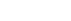 